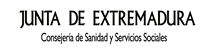 Dirección General de Servicios Sociales, Infancia y FamiliasANEXO VDECLARACIÓN DE OTRAS AYUDAS O SUBVENCIONES SOLICITADAS O RECIBIDAS POR LA ENTIDAD PARA LA FINANCIACIÓN DEL MISMO PROGRAMA(Deberá presentarse un anexo V por cada uno de los programas de interés general para los que se solicita subvención).D./ Dª. ___________________________________________, con NIF ____________, como representante legal de la entidad arriba referenciada,DECLARO (márquese lo que proceda)No haber solicitado o recibido otras subvenciones, ayudas, ingresos o recursos para la financiación del programa de interés general arriba relacionado, procedentes de cualesquiera Administraciones o entes públicos o privados, nacionales, de la Unión Europea o de organismos internacionales. Haber solicitado o recibido otras subvenciones, ayudas, ingresos o recursos para la financiación del programa de interés general arriba relacionado, procedentes de cualesquiera Administraciones o entes públicos o privados, nacionales, de la Unión Europea o de organismos internacionales, que se declaran a continuación:  Asimismo, me comprometo a comunicar a la Dirección General de Servicios Sociales, Infancia y Familias la obtención de otras subvenciones, ayudas, ingresos o recursos que financien el programa de interés general subvencionado que se produzca con posterioridad a la presente declaración.Y para que conste, y surta los efectos oportunos, expido la presente DECLARACIÓN en ________ a _______ de ___________ de ______.Firma electrónica del representante legal: D/Dª___________________________________A LA SECRETARIA GENERAL DE LA CONSEJERÍA DE SANIDAD Y SERVICIOS SOCIALESNombre de la EntidadSiglas entidadNIFDenominación del programa de interés generalOrganismoConvocatoria Código Expediente S/C Fecha Importe (euros)